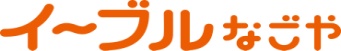 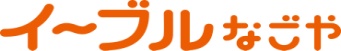 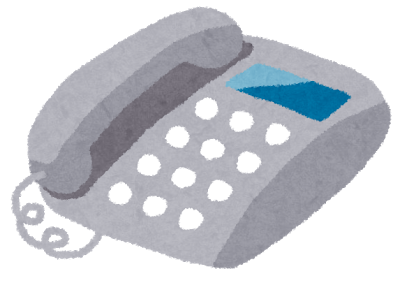 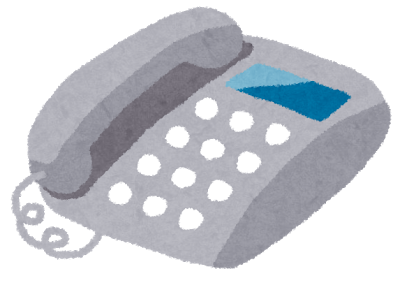 弁護士と女性の専門相談員が相談をお受けします　あなたの悩みや気持ちの整理をお手伝いしながら、法律的な知識や助言を提供し、総合的な問題解決を目指します。対象は女性です。お気軽にご相談ください。　　【面接時間】　10:00～15:00の時間内で1人３０分程度　　【相談場所】　名古屋市男女平等参画推進センター　イーブルなごや相談室・予約開始　　 ６月１２日（火）午前10時から・予約ダイヤル 052-321-2760 （イーブルなごや相談室 相談専用ダイヤル）                                                                                                        ●主　催　 イーブルなごや相談室 （名古屋市男女平等参画推進室）愛知県弁護士会・日本弁護士連合会●問合先　 ０５２-２０３-４４１０ （愛知県弁護士会）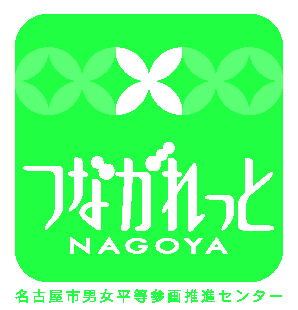 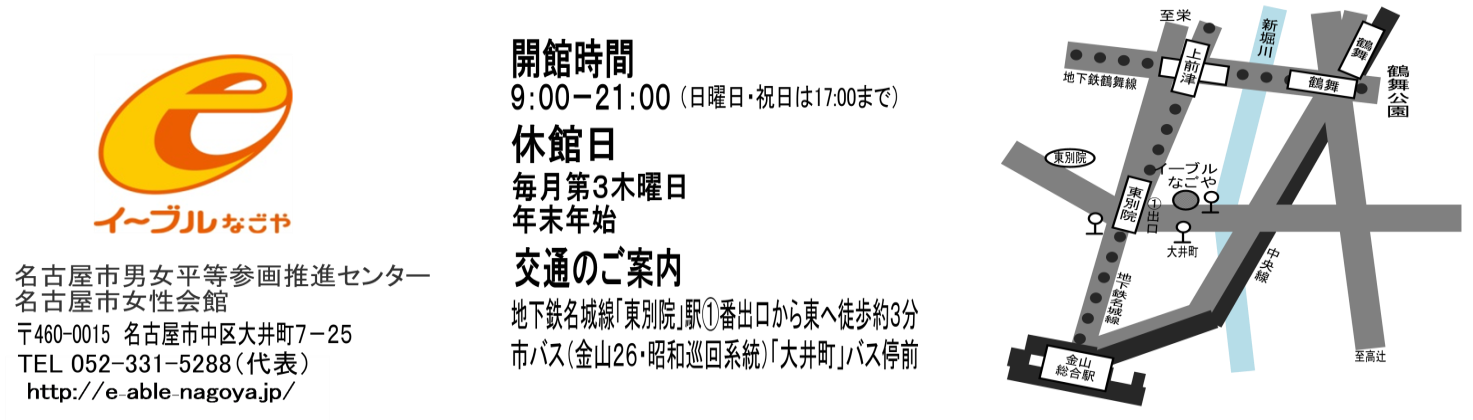 